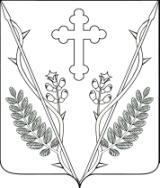 АДМИНИСТРАЦИЯ ВЕСЕЛОВСКОГО СЕЛЬСКОГО ПОСЕЛЕНИЯПАВЛОВСКОГО РАЙОНАРАСПОРЯЖЕНИЕ           от  24.05.2016                                                                               № 24-рст-ца  ВеселаяО запрете сжигания мусора, сухой растительности и разведение костров на территории Веселовского сельского поселения Павловского района
        Во  исполнение решений комиссии администрации Краснодарского края по предупреждению и ликвидации чрезвычайных ситуаций и обеспечению пожарной безопасности от 7 апреля 2016 года № 793 « О мерах по обеспечению пожарной безопасности на территории поселения и подготовке к весенее-летнему пожароопасному периоду 2016 года»:       1. Запретить сжигание мусора, сухой растительности и разведение костров на территории Веселовского сельского поселения Павловского района.       2.  Контроль за выполнением настоящего распоряжения оставляю за собой.        3. Распоряжение вступает в силу со дня его обнародования(размещения).Глава Веселовского сельского поселения Павловского района	                                                                   А.А.Костюк